                 UNIVERSITY OF CALIFORNIA, MERCED	        Theresa Marie SpezzanoSchool of Social Sciences, Humanities and Arts			Phone: 209-401-1177University of California, Merced 				e-mail: tspezzano@ucmerced.edu5200 North Lake Road, Merced, California 95343EDUCATION MAS, University of California, Davis, 2008. 		Nutrition / Child DevelopmentMS, Montana State University. Bozeman, 2003.		Animal and Range Science / EntomologyBS, Oregon State University Corvallis. 2001		Animal Science / Public Land Policy and LayRESEARCH INTERESTSHealth and Behavioral Economics: 	Development of interventions using Behavioral Economics and valuation using discrete choice experiments. Food Systems Research: 	Return on Investment and economic evaluations of local foods initiatives for producers and consumers. PROFESSIONAL EXPERIENCECurrent positionsResearch Scientist, University of California, Merced, School of Social Sciences, Humanities and Arts, 2016 to Present.Current affiliations  Auckland University of Technology, Auckland, New Zealand, 2011 to PresentPast positionsAdvisor, Nutrition, Family, and Consumer Science, University of California Cooperative Extension, Modesto, CA,  2008 – 2018, County Director, 2013 – 2017Graduate Research Assistant, University of California, Davis, CA, 2006 – 2008 Graduate Research Assistant, Montana State University, Bozeman, MR, 2001 – 2003 HONORS AND AWARDSSNAP-Ed Team Award, California Dept. of Public Health, 2015Sautter Award for Innovation in Information Technology	, 2017			UNIVERSITY AND PROFESSIONAL SERVICE Board Member, Stanislaus County Commission for Women, 2013 - Present	Program Team Leader, Healthy Lifestyles Program Team, 2008 - 2018	BIBLIOGRAPHY Peer Reviewed Journal ArticlesScherr, R. E., Linnell, J. D., Dharmar, M., Beccarelli, L. M., Bergman, J. J., Briggs, M., Brian, K.M., Feenstra, G., Hillhouse, C., Keen, C.L., Ontai, L.L., Schaefer, S.S., Smith, M.H.; Spezzano, T.M., Steinberg, F.M., Sutter, C., Young, H.M., Zidenberg-Cherr, S. (2016). A Multicomponent , School-Based Intervention , the Shaping Healthy Choices Program , Improves Nutrition-Related Outcomes. Journal of Nutrition Education and Behavior, (530). https://doi.org/10.1016/j.jneb.2016.12.007Nguyen L, Scherr RE, Linnell JD, Nicholson Y, Spezzano T, Brian K, Ermakov I, Gellermann W, Keen CL, Miyamoto S, Smith MH, Steinberg F, Young HM, Zidenberg-Cherr, S. Evaluating the relationship between plasma and skin carotenoids and reported dietary in elementary school children to assess fruit and vegetable intake. Journal of Biochemistry and Biophysics. 572:73-80. April 2015Scherr, R.E., Linnell, J., Smith, M.H., Briggs, M., Bergman, J., Brian, K., Dharmar, M., Feenstra, G.,Hillhouse, J.C., Keen, C.L., Nguyen, L.M., Nicholson, Y., Ontai, L.L., Schaefer, S.E., Spezzano, T., Steinberg, F.M, Sutter, C., Wright, J.E., Young, H.M., and Zidenberg-Cherr, S. Development and Implementation Methodologies of a Multi-Component, School Based Nutrition Education Intervention, The Shaping Healthy Choices Program. Journal of Nutrition Education and Behavior 46(6):e13-e21, DOI: 10.1016/j.jneb.2014.08.010. November-December 2014.RE Scherr, JD Linnell, MH Smith, Y Nicholson, T Spezzano, J Bergman, KM Brian, M Briggs, G Feenstra, C Hillhouse, CL Keen, LM Nguyen, J Omhart L Ontai, F Steinberg, C Sutter, HM Young, S Zidenberg-Cherr. 2014. The Shaping Healthy Choices Program results in improved nutrition and health- related outcomes. Experimental Biology JD Linnell, MH Smith, RE Scherr Y Nicholson, T Spezzano, K Brian, JC Hillhouse, M Briggs, S Zidenberg-Cherr. 2014. A multi-component nutrition intervention utilizing a learner-centered, garden-based nutrition curriculum improves nutrition knowledge among fourth-grade students. Experimental Biology, 2014Sutter, C., Ontai, L.L., Scherr, R., Linnell, J., Nicholson, Y., Spezzano, T., & Zidenberg-Cherr, S. 2014.Associations between parental feeding practices and BMI in middle childhood: The role of children's inhibitory control. Experimental Biology, 2014Jacqueline Bergman, Yvonne Nicholson, Theresa Spezzano, Kelley Brain, Jessica D. Linnell, Marilyn Briggs, Gail Feenstra, Carol Hillhouse, Lori M. Nguyen Martin H. Smith, Jeri Ohmart, Lenna Ontai, Rachel Erin Scherr, Carolyn Sutter, Sheri Zidenberg-Cherr. 2014. Site-specific school wellness committees: a model to support the sustainability of the Shaping Healthy Choices Program. Experimental Biology Scherr, R.E., Linnell, J., Smith, M.H., Briggs, M., Bergman, J., Brian, K., Dharmar, M., Feenstra, G., Hillhouse, J.C., Keen, C.L., Nguyen, L.M., Nicholson, Y., Ontai, L.L., Schaefer, S.E., Spezzano, T., Steinberg, F.M, Sutter, C., Wright, J.E., Young, H.M., and Zidenberg-Cherr, S. Development and Implementation Methodologies of a Multi-Component, School-Based Nutrition Education Intervention, The Shaping Healthy Choices Program. Journal of Nutrition Education and Behavior 46(6):e13-e21, DOI: 10.1016/j.jneb.2014.08.010. November-December 2014.Hatfield, P. G., Blodgett, S. L., Spezzano, T. M., Goosey, H. B., Lenssen, A. W., Kott, R. W., & Marlow, C. B. (2007). Incorporating sheep into dryland grain production systems I . Impact on over-wintering larva populations of wheat stem sawfly , Cephus cinctus Norton ( Hymenoptera : Cephidae ). Small Ruminant Research, 67, 209–215. https://doi.org/10.1016/j.smallrumres.2005.10.002Hatfield, P. G., Goosey, H. B., Spezzano, T. M., Blodgett, S. L., Lenssen, A. W., Kott, R. W., & Marlow, C. B. (2007). Incorporating sheep into dryland grain production systems III . Impact on changes in soil bulk density and soil nutrient profiles. Small Ruminant Research, 67, 222–231. https://doi.org/10.1016/j.smallrumres.2005.10.003	Hatfield, P. G., Lenssen, A. W., Spezzano, T. M., Blodgett, S. L., Goosey, H. B., Kott, R. W., & Marlow, C. B. (2007). Incorporating sheep into dryland grain production systems II . Impact on changes in biomass and weed density. Small Ruminant Research, 67, 216–221. https://doi.org/10.1016/j.smallrumres.2005.10.004AbstractsScherr, RE, Linnell, JD, Smith, M.H., Briggs, M., Bergman, J., Brian, K., Dharmar, M., Feenstra, G., Hillhouse, J.C., Keen, C.L., Nguyen, L.M., Ontai, L.L., Schaefer, S.E., Spezzano, T., Steinberg, F.M, Sutter, C., Young, H.M., and ZidenbergCherr, S. The Shaping Healthy Choices Program Aims to Prevent Childhood Obesity. Childhood Obesity Conference. (San Diego, 2015) Scherr, RE, M. Dharmar, J.D. Linnell, J.J. Bergman, K.M. Brian, M Briggs, G. Feenstra, J.C. Hillhouse,C.L. Keen,, L.M. Nguyen, L.L. Ontai,, S.E. Schaefer, M.H. Smith,, T. Spezzano, F.M. Steinberg,, C. Sutter, H.M. Young, S. Zidenberg-Cherr, The Shaping Healthy Choices Program Intervention Had a Sustained Positive Impact on BMI Percentiles. The Federation of American Societies for Experimental Biology. (Boston, 2015). Sutter, C., Ontai, L., Scherr, R., Nicholson, Y., Spezzano, T., & Zidenberg-Cherr, S. Academics and Obesity: Self-regulation in the Classroom and at the Table. Society for Research in Adolescence Biennial Meeting. (Austin, 2014).JD Linnell, MH Smith, RE Scherr Y Nicholson, T Spezzano, K Brian, JC Hillhouse, M Briggs, S Zidenberg-Cherr. A multi-component nutrition intervention utilizing a learner-centered, garden-based nutrition curriculum improves nutrition knowledge among fourth-grade students The Federation of American Societies for Experimental Biology. 2014 (San Diego, 2014)Sutter, C., Ontai, L., Scherr, R.,Linnell, J., Nicholson, Y., Spezzano, T., & Zidenberg-Cherr, S. Associations Between Parental Feeding Practices and BMI in Middle Childhood: The Role of Children’s Inhibitory Control. The Federation of American Societies for Experimental Biology. 2014 (San Diego, 2014)Bergman, J., Nicholson, Y., Spezzano, T., Brian, K., Linnell, J., Briggs, M., Feenstra, G., Hillhouse, C., Nguyen, L., Smith, M., Ohmart, J., Ontai, L., Scherr, R., Sutter, C., and Zidenberg-Cherr, S. Site-specific school wellness committees: a model to support the sustainability of the Shaping Healthy Choices Program. The Federation of American Societies for Experimental Biology. 2014 (San Diego, 2014) 
RE Scherr, JD Linnell, MH Smith, Y Nicholson, T Spezzano, J Bergman, KM Brian, M Briggs, G Feenstra, C Hillhouse, CL Keen, LM Nguyen, J Omhart L Ontai, F Steinberg, C Sutter, HM Young, S Zidenberg-Cherr. The Shaping Healthy Choices Program results in improved nutrition and health- related outcomes. The Federation of American Societies for Experimental Biology. 2014 (San Diego, 2014)Sutter, C, Ontai, L.L., Scherr, R., Linnell, J., Nicholson, Y., Spezzano, T., & Zidenberg-Cherr, S. Associations between parental feeding practices and BMI in middle childhood: The role of children's inhibitory control. Society for Nutrition Education and Behavior. (Milwaukee 2014).Linnell, J., MH Smith, RE Scherr, Y Nicholson, T Spezzano, KM Brian, JC Hillhouse, M Briggs, S Zidenberg-Cherr. Multi-Component Nutrition Intervention Featuring a Learner-Centered, Garden-Enhanced Curriculum Improves Nutrition Knowledge. . Society for Nutrition Education and Behavior. (Milwaukee 2014).Scherr, R.E., Linnell, J., Smith, M.H., Nicholson, Y., Spezzano, T., Bergman, J., Brian, K., Briggs, M., Feenstra, G., Hillhouse, C., Keen, C.L., Nguyen, L., Ontai, L., Schaefer, S., Steinberg, F., Sutter, C., Wright, J., Young, H., Zidenberg-Cherr, S. The Shaping Healthy Choices Program: A Multi-Component, School-Based Approach to Improve Children's Nutrition and Health Behaviors While Supporting Regional Agriculture. UCANR Statewide Conference. 2013 (Ontario, CA, 2013) ReportsCalifornia’s San Joaquin Valley: A Region and It’s Children Under Stress. January 2017. UC Davis Center for Regional Change. https://regionalchange.ucdavis.edu/publications-0?page=1 . Educational Curricula and MaterialsSchellman A, Carrasquilla D, Spezzano T. 2008. Salad in a Wheelbarrow. Division of Agriculture and Natural Resources. Davis, CA: University of California. Carter R, Pressman J, Martin A, Spezzano T, Donahue S, 2011. Eat and Play Together. UC CalFresh, Davis, CA University of CaliforniaOntai L, Lamp C, Smith D, Spezzano T, Carrasquilla D. 2012. Team Up for Families Newsletters (A Garden Party, What’s in Your Drink?, The Real Happy Meal, Movin’ On Up, Snackdown, So You Think You Can Shop?, Winning Mealtime Battles, What’s Growin’ On?). Division of Agriculture and Natural Resources. Davis, CA: University of California. 
BERKELEY   •   DAVIS   •   IRVINE   •   	LOS ANGELES   •   MERCED   •   	RIVERSIDE   •   SAN DIEGO   •   SAN FRANCISCO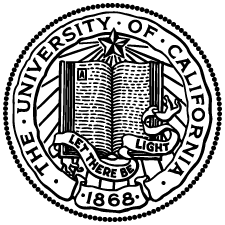 	SANTA BARBARA	•	SANTA CRUZ